Neuheiten März/April 2022Neuheiten März/April 2022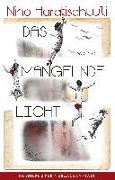 Nino Haratischwili:„Das mangelnde Licht“Zwischen den feuchten Wänden und verwunschenen Holzbalkonen der Tbilisser Altstadt finden Ende der 1980er Jahre vier Mädchen zusammen: die freiheitshungrige Dina, die kluge Aussenseiterin Ira, die romantische Nene, Nichte des mächtigsten Kriminellen der Stadt, und die sensible Qeto. Die erste grosse Liebe, die nur im Verborgenen blühen darf, die aufbrandende Gewalt in den Strassen, die Stromausfälle, das ins Land gespülte Heroin und die Gespaltenheit einer jungen Demokratie im Bürgerkrieg - allem trotzt ihre Freundschaft, bis ein unverzeihlicher Verrat und ein tragischer Tod sie schliesslich doch auseinandersprengt. Erst 2019 in Brüssel, anlässlich einer grossen Retrospektive mit Fotografien ihrer toten Freundin, kommt es zu einer Wiederbegegnung.Nino Haratischwili:„Das mangelnde Licht“Zwischen den feuchten Wänden und verwunschenen Holzbalkonen der Tbilisser Altstadt finden Ende der 1980er Jahre vier Mädchen zusammen: die freiheitshungrige Dina, die kluge Aussenseiterin Ira, die romantische Nene, Nichte des mächtigsten Kriminellen der Stadt, und die sensible Qeto. Die erste grosse Liebe, die nur im Verborgenen blühen darf, die aufbrandende Gewalt in den Strassen, die Stromausfälle, das ins Land gespülte Heroin und die Gespaltenheit einer jungen Demokratie im Bürgerkrieg - allem trotzt ihre Freundschaft, bis ein unverzeihlicher Verrat und ein tragischer Tod sie schliesslich doch auseinandersprengt. Erst 2019 in Brüssel, anlässlich einer grossen Retrospektive mit Fotografien ihrer toten Freundin, kommt es zu einer Wiederbegegnung.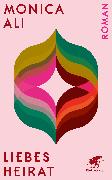 Monica Ali:„Liebesheirat“Yasmin und Joe haben große Pläne für die Zukunft. Doch bevor es für die beiden angehenden Ärzte ans Heiraten geht, steht das erste Kennenlernen  ihrer Familien an. Und das hat es in sich. Denn während Yasmins traditionsbewusste Eltern schon bei einem Zungenkuss empört den Fernseher ausschalten, hat sich Joes Mutter schon vor Jahren einen Ruf als feministische Ikone erarbeitet. Die beiden Familien verstehen sich entgegen aller Erwartungen blendend und zwischen den beiden Müttern entsteht eine aussergewöhnliche Freundschaft, die mit althergebrachten Mustern und Gewissheiten bricht. Schon bald stehen Yasmin und Joe nicht nur vor der Herausforderung, ihre eigene Beziehung neu zu bewerten, sondern auch die Beziehungen zu ihren Eltern auf den Prüfstand zu stellen.Monica Ali:„Liebesheirat“Yasmin und Joe haben große Pläne für die Zukunft. Doch bevor es für die beiden angehenden Ärzte ans Heiraten geht, steht das erste Kennenlernen  ihrer Familien an. Und das hat es in sich. Denn während Yasmins traditionsbewusste Eltern schon bei einem Zungenkuss empört den Fernseher ausschalten, hat sich Joes Mutter schon vor Jahren einen Ruf als feministische Ikone erarbeitet. Die beiden Familien verstehen sich entgegen aller Erwartungen blendend und zwischen den beiden Müttern entsteht eine aussergewöhnliche Freundschaft, die mit althergebrachten Mustern und Gewissheiten bricht. Schon bald stehen Yasmin und Joe nicht nur vor der Herausforderung, ihre eigene Beziehung neu zu bewerten, sondern auch die Beziehungen zu ihren Eltern auf den Prüfstand zu stellen.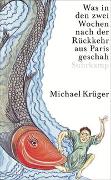 Michael Krüger:„Was in den zwei Wochen nach der Rückkehr aus Paris geschah“Alle scheinen ihn zu kennen, aber keiner weiss seinen Namen. Und wer ihn noch nicht kennt, will unbedingt seine Bekanntschaft machen. Nur der Erzähler, dem sich der Herr mit den schlechten Manieren angeschlossen hat, will ihn loswerden. Im Flughafen von Paris hat er sich ihm aufgedrängt, in München logiert er bereits in seiner Wohnung, in der Künstleragentur, die der Erzähler betreibt, sitzt er an seinem Schreibtisch und bereitet einen Film vor. Wer ist dieser fremde Gast, der plötzlich wie in einer Erzählung von Gogol im Zimmer steht und durch seine blosse Präsenz alles durcheinanderbringt? Am Ende, als man gerade dabei ist, ihm auf die Schliche zu kommen, hat Jona sich für immer aus dem Staub gemacht.Michael Krüger:„Was in den zwei Wochen nach der Rückkehr aus Paris geschah“Alle scheinen ihn zu kennen, aber keiner weiss seinen Namen. Und wer ihn noch nicht kennt, will unbedingt seine Bekanntschaft machen. Nur der Erzähler, dem sich der Herr mit den schlechten Manieren angeschlossen hat, will ihn loswerden. Im Flughafen von Paris hat er sich ihm aufgedrängt, in München logiert er bereits in seiner Wohnung, in der Künstleragentur, die der Erzähler betreibt, sitzt er an seinem Schreibtisch und bereitet einen Film vor. Wer ist dieser fremde Gast, der plötzlich wie in einer Erzählung von Gogol im Zimmer steht und durch seine blosse Präsenz alles durcheinanderbringt? Am Ende, als man gerade dabei ist, ihm auf die Schliche zu kommen, hat Jona sich für immer aus dem Staub gemacht.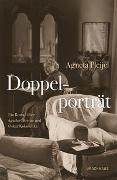 Agneta Pleijel:„Doppelporträt“April 1969. Die Krimikönigin Agatha Christie hat widerwillig zugestimmt, dass zu ihrem 80. Geburtstag ein Porträt von ihr gemalt wird. Der Künstler ist der berühmte 83-jährige Oskar Kokoschka, dessen Kunst sie nicht kennt und dessen Selbstsicherheit sie persönlich abstossend findet. In den sechs vereinbarten Sitzungen prallen zwei unterschiedliche Kunstauffassungen und Persönlichkeiten aufeinander. Kunst, Liebe, Ängste, Leidenschaften - und die dunkelsten Winkel ihrer Biografien werden thematisiert. Was entsteht, ist ein faszinierendes Doppelporträt.Agneta Pleijel:„Doppelporträt“April 1969. Die Krimikönigin Agatha Christie hat widerwillig zugestimmt, dass zu ihrem 80. Geburtstag ein Porträt von ihr gemalt wird. Der Künstler ist der berühmte 83-jährige Oskar Kokoschka, dessen Kunst sie nicht kennt und dessen Selbstsicherheit sie persönlich abstossend findet. In den sechs vereinbarten Sitzungen prallen zwei unterschiedliche Kunstauffassungen und Persönlichkeiten aufeinander. Kunst, Liebe, Ängste, Leidenschaften - und die dunkelsten Winkel ihrer Biografien werden thematisiert. Was entsteht, ist ein faszinierendes Doppelporträt.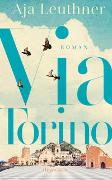 Aja Leuthner:„Via Torino“1969: Gegen den Wunsch ihrer Familie lässt die freigeistige Eleonora ihr Jurastudium in Tübingen hinter sich, um sich den Arbeiterstreiks in Turin anzuschliessen. Was als Aufbegehren gegen ihre konservativen Eltern beginnt, wird zu einer Richtungsentscheidung. In Italien lernt Eleonora die Liebe ihres Lebens kennen.
1995: Gut fünfundzwanzig Jahre später steht ihre Tochter Rosalia an einem Scheidepunkt: Eine ungeplante Schwangerschaft bringt das Leben der jungen Frau durcheinander, doch sie schwört sich, ihre Träume weiterzuverfolgen und ihre Tochter Milena alleine grosszuziehen. Als Milena älter wird, beginnt sie, Fragen nach ihrem Vater zu stellen und gegen Rosalias Schweigen aufzubegehren.
2018: Als plötzlich Eleonoras Mann stirbt, machen sich die drei Frauen von München aus auf die Reise nach Süditalien, um ihm seinen letzten Wunsch zu erfüllen. Eine Reise, die sie zwingt, sich neu zu begegnen, und die für ein unerwartetes Wiedersehen sorgt.Aja Leuthner:„Via Torino“1969: Gegen den Wunsch ihrer Familie lässt die freigeistige Eleonora ihr Jurastudium in Tübingen hinter sich, um sich den Arbeiterstreiks in Turin anzuschliessen. Was als Aufbegehren gegen ihre konservativen Eltern beginnt, wird zu einer Richtungsentscheidung. In Italien lernt Eleonora die Liebe ihres Lebens kennen.
1995: Gut fünfundzwanzig Jahre später steht ihre Tochter Rosalia an einem Scheidepunkt: Eine ungeplante Schwangerschaft bringt das Leben der jungen Frau durcheinander, doch sie schwört sich, ihre Träume weiterzuverfolgen und ihre Tochter Milena alleine grosszuziehen. Als Milena älter wird, beginnt sie, Fragen nach ihrem Vater zu stellen und gegen Rosalias Schweigen aufzubegehren.
2018: Als plötzlich Eleonoras Mann stirbt, machen sich die drei Frauen von München aus auf die Reise nach Süditalien, um ihm seinen letzten Wunsch zu erfüllen. Eine Reise, die sie zwingt, sich neu zu begegnen, und die für ein unerwartetes Wiedersehen sorgt.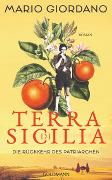 Mario Giordano: „Terra di Sicilia. Die Rückkehr des Patriarchen”Ende des 19. Jahrhunderts wächst Barnaba Carbonaro in einem archaischen Sizilien auf, den Kopf voller Träume von Reichtum und einer Familiendynastie. Und tatsächlich steigt er mit Gewitztheit und Mut vom bettelarmen Analphabeten zum Dandy auf und schliesslich zum geachteten Zitrushändler auf dem Münchner Grossmarkt. Ein Leben wie eine Odyssee, voller Triumphe und bodenloser Niederlagen, getrieben von einer unstillbaren Sehnsucht. Barnaba zeugt vierundzwanzig Kinder, verdient ein Vermögen und verliert alles. Am Ende seiner langen Reise blickt der Patriarch zurück, Und er versteht, dass ihm zwischen Abschieden und Neuanfängen, zwischen süssen Mandarinen und bayerischem Schnee etwas viel Grösseres gelungen ist.Mario Giordano: „Terra di Sicilia. Die Rückkehr des Patriarchen”Ende des 19. Jahrhunderts wächst Barnaba Carbonaro in einem archaischen Sizilien auf, den Kopf voller Träume von Reichtum und einer Familiendynastie. Und tatsächlich steigt er mit Gewitztheit und Mut vom bettelarmen Analphabeten zum Dandy auf und schliesslich zum geachteten Zitrushändler auf dem Münchner Grossmarkt. Ein Leben wie eine Odyssee, voller Triumphe und bodenloser Niederlagen, getrieben von einer unstillbaren Sehnsucht. Barnaba zeugt vierundzwanzig Kinder, verdient ein Vermögen und verliert alles. Am Ende seiner langen Reise blickt der Patriarch zurück, Und er versteht, dass ihm zwischen Abschieden und Neuanfängen, zwischen süssen Mandarinen und bayerischem Schnee etwas viel Grösseres gelungen ist.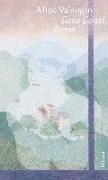 Aline Valangin: „Casa Conti“Nach vielen Jahren in Mailand kehrt Alba in ihr Tessiner Heimatdorf zu ihrem Vater zurück. Als sie dort ankommt, ist alles ungewiss: Wie lange sie überhaupt in der Casa Conti bleiben will, ob es an ihrer Ehe mit dem in Mailand zurückgebliebenen Vito noch etwas zu retten gibt und wie sich das Dorf während Albas Abwesenheit verändert hat. Schnell stellt sich heraus, dass eines gleich geblieben ist: Die Casa übt noch immer eine Art magische Anziehungskraft auf die Menschen im Dorf aus. Der Metzger Burri, der mit Albas Schwester verheiratet ist, hat ebenso ein Auge darauf geworfen wie der Wirt Bertolo. Aber es steht Albas Vater Giulio zu, den Besitz des Hauses in seinem Testament zu regeln. Trotzdem entbrennt nach Giulios Tod im Dorf ein Streit um die Casa, bei dem Alba auch ihrer Jugendliebe, dem Anwalt Giovanni, wiederbegegnet.Aline Valangin: „Casa Conti“Nach vielen Jahren in Mailand kehrt Alba in ihr Tessiner Heimatdorf zu ihrem Vater zurück. Als sie dort ankommt, ist alles ungewiss: Wie lange sie überhaupt in der Casa Conti bleiben will, ob es an ihrer Ehe mit dem in Mailand zurückgebliebenen Vito noch etwas zu retten gibt und wie sich das Dorf während Albas Abwesenheit verändert hat. Schnell stellt sich heraus, dass eines gleich geblieben ist: Die Casa übt noch immer eine Art magische Anziehungskraft auf die Menschen im Dorf aus. Der Metzger Burri, der mit Albas Schwester verheiratet ist, hat ebenso ein Auge darauf geworfen wie der Wirt Bertolo. Aber es steht Albas Vater Giulio zu, den Besitz des Hauses in seinem Testament zu regeln. Trotzdem entbrennt nach Giulios Tod im Dorf ein Streit um die Casa, bei dem Alba auch ihrer Jugendliebe, dem Anwalt Giovanni, wiederbegegnet.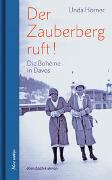 Unda Hörner:„Der Zauberberg ruft! Die Bohème in Davos“"Es wurde getanzt, gelacht, gesungen, gehustet und auf den Korridoren geküsst," schrieb einst Klabund über Davos. Hier kreuzten sich die Wege zahlreicher Schriftsteller und Künstler aus aller Welt, in Thomas Manns "Zauberberg" wurde der Ort unsterblich, aber ebenso in den Werken von René Crevel und Paul Éluard, der hier die schöne Russin Gala traf, später Gala Dalí. Auch so manches Gemälde von Ernst Ludwig Kirchner, der ab 1917 in Davos residierte, zeugt vom Einfluss des Schweizer Luftkurortes. Unda Hörner bietet ein spannendes Kapitel europäischer Kulturgeschichte mit vielen Originalzitaten.Unda Hörner:„Der Zauberberg ruft! Die Bohème in Davos“"Es wurde getanzt, gelacht, gesungen, gehustet und auf den Korridoren geküsst," schrieb einst Klabund über Davos. Hier kreuzten sich die Wege zahlreicher Schriftsteller und Künstler aus aller Welt, in Thomas Manns "Zauberberg" wurde der Ort unsterblich, aber ebenso in den Werken von René Crevel und Paul Éluard, der hier die schöne Russin Gala traf, später Gala Dalí. Auch so manches Gemälde von Ernst Ludwig Kirchner, der ab 1917 in Davos residierte, zeugt vom Einfluss des Schweizer Luftkurortes. Unda Hörner bietet ein spannendes Kapitel europäischer Kulturgeschichte mit vielen Originalzitaten.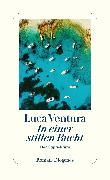 Luca Ventura:„In einer stillen Bucht“Auf Capri wird auf einem Felsvorsprung über dem Meer eine Frau tot aufgefunden. Maria Grifo war die Leiterin des berühmten Konservatoriums von Neapel. Hat der Mord womöglich mit dem Verschwinden der einzigartigen Stradivari-Harfe aus ihrem Institut zu tun? Ihr Klang - erfahren die Inselpolizisten Enrico Rizzi und Antonia Cirillo - ist von einer Schönheit, für die manche Menschen töten würden.Luca Ventura:„In einer stillen Bucht“Auf Capri wird auf einem Felsvorsprung über dem Meer eine Frau tot aufgefunden. Maria Grifo war die Leiterin des berühmten Konservatoriums von Neapel. Hat der Mord womöglich mit dem Verschwinden der einzigartigen Stradivari-Harfe aus ihrem Institut zu tun? Ihr Klang - erfahren die Inselpolizisten Enrico Rizzi und Antonia Cirillo - ist von einer Schönheit, für die manche Menschen töten würden.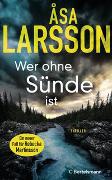 Asa Larsson:„Wer ohne Sünde ist“Der Gerichtsmediziner Lars Pohjanen, der todkrank ist, bittet die Staatsanwältin Rebecka Martinsson, ihm zuliebe einen längst verjährten Mordfall wiederaufzunehmen. Aus purem Mitleid stimmt sie zu, auch wenn sie in Gedanken ganz woanders ist: Die beiden wichtigsten Männer in ihrem Leben - Krister, der Führer der Hundestaffel, und Mons, der smarte Jurist aus Stockholm - haben sich wütend von ihr abgewandt, nachdem Rebecka den einen mit dem anderen betrogen hat. Doch der Cold Case, dem sie sich zuwendet, benötigt ihre volle Aumerksamkeit, denn er fördert Unheilvolles über ihre Heimatstadt Kiruna zutage. Aber vor allem zwingt er Rebecka, sich dem dunkelsten Kapitel ihrer eigenen Vergangenheit zu stellen ....Asa Larsson:„Wer ohne Sünde ist“Der Gerichtsmediziner Lars Pohjanen, der todkrank ist, bittet die Staatsanwältin Rebecka Martinsson, ihm zuliebe einen längst verjährten Mordfall wiederaufzunehmen. Aus purem Mitleid stimmt sie zu, auch wenn sie in Gedanken ganz woanders ist: Die beiden wichtigsten Männer in ihrem Leben - Krister, der Führer der Hundestaffel, und Mons, der smarte Jurist aus Stockholm - haben sich wütend von ihr abgewandt, nachdem Rebecka den einen mit dem anderen betrogen hat. Doch der Cold Case, dem sie sich zuwendet, benötigt ihre volle Aumerksamkeit, denn er fördert Unheilvolles über ihre Heimatstadt Kiruna zutage. Aber vor allem zwingt er Rebecka, sich dem dunkelsten Kapitel ihrer eigenen Vergangenheit zu stellen ....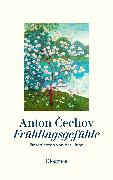 KLASSIKER DES MONATS:Anton Cechov: „Frühlingsgefühle“Eine neue, schön gestaltete Anthologie zum Frühling des Meistererzählers überhaupt: Anton Cechov. Ideal zum Verschenken oder selbst geniessen!KLASSIKER DES MONATS:Anton Cechov: „Frühlingsgefühle“Eine neue, schön gestaltete Anthologie zum Frühling des Meistererzählers überhaupt: Anton Cechov. Ideal zum Verschenken oder selbst geniessen!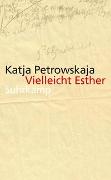 TASCHENBUCH DES MONATS:Katja Petrowskaja:„Vielleicht Esther“In Kiew und Mauthausen, Warschau und Wien legt Katja Petrowskaja Fragmente eines zerbrochenen Familienmosaiks frei - Stoff für einen Epochenroman, erzählt in lapidaren Geschichten. Die Autorin schreibt von ihren Reisen zu den Schauplätzen, reflektiert über ein zersplittertes, traumatisiertes Jahrhundert und rückt Figuren ins Bild, deren Gesichter nicht mehr erkennbar sind. Ungläubigkeit, Skrupel und ein Sinn für Komik wirken in jedem Satz dieses eindringlichen Buches.TASCHENBUCH DES MONATS:Katja Petrowskaja:„Vielleicht Esther“In Kiew und Mauthausen, Warschau und Wien legt Katja Petrowskaja Fragmente eines zerbrochenen Familienmosaiks frei - Stoff für einen Epochenroman, erzählt in lapidaren Geschichten. Die Autorin schreibt von ihren Reisen zu den Schauplätzen, reflektiert über ein zersplittertes, traumatisiertes Jahrhundert und rückt Figuren ins Bild, deren Gesichter nicht mehr erkennbar sind. Ungläubigkeit, Skrupel und ein Sinn für Komik wirken in jedem Satz dieses eindringlichen Buches.